ОТГОВОРИЛА РОЩА ЗОЛОТАЯСлова С. ЕСЕНИНА                                                       	Музыка Г. ПОНОМАРЕНКООбработка В. ИЛЬИНА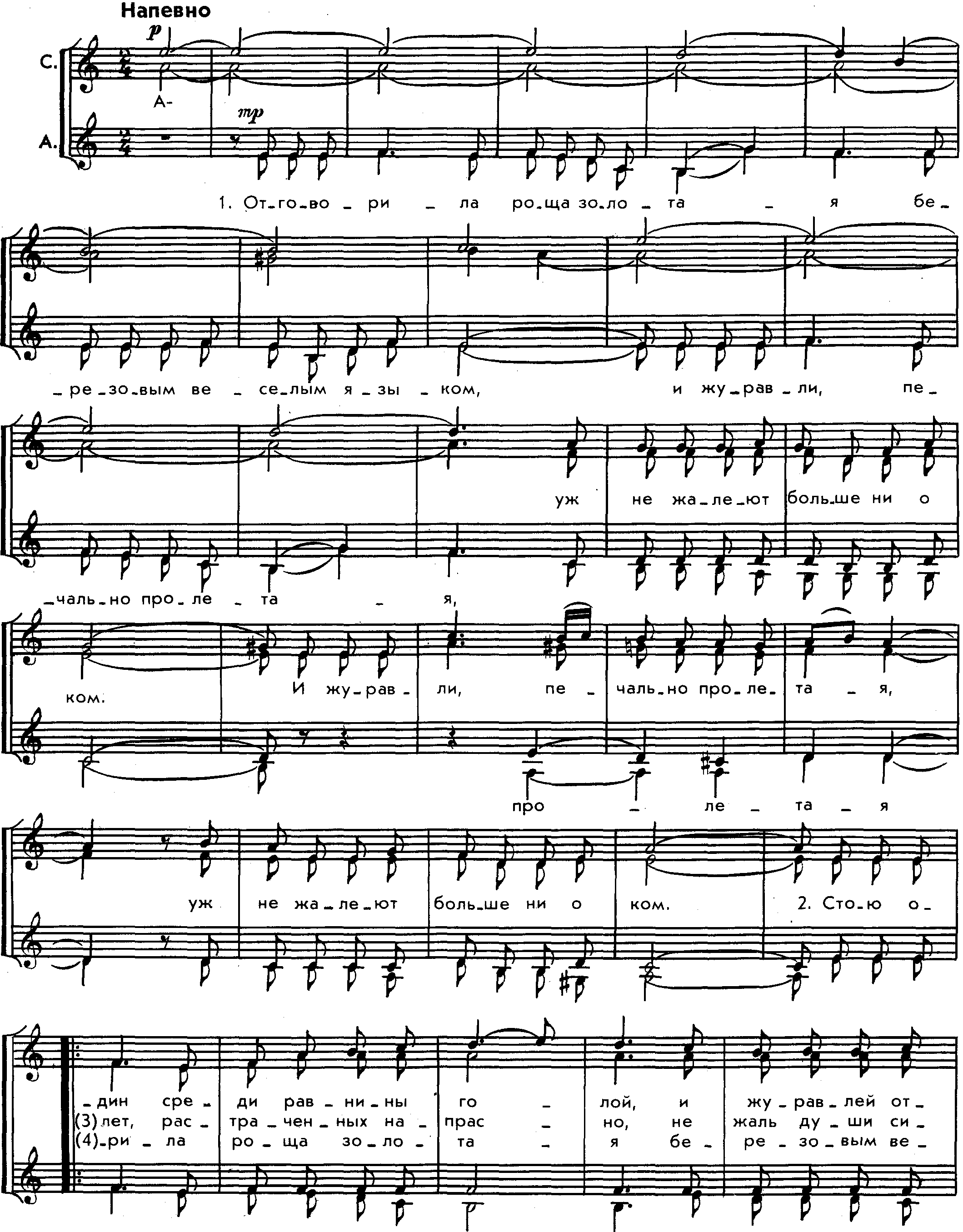 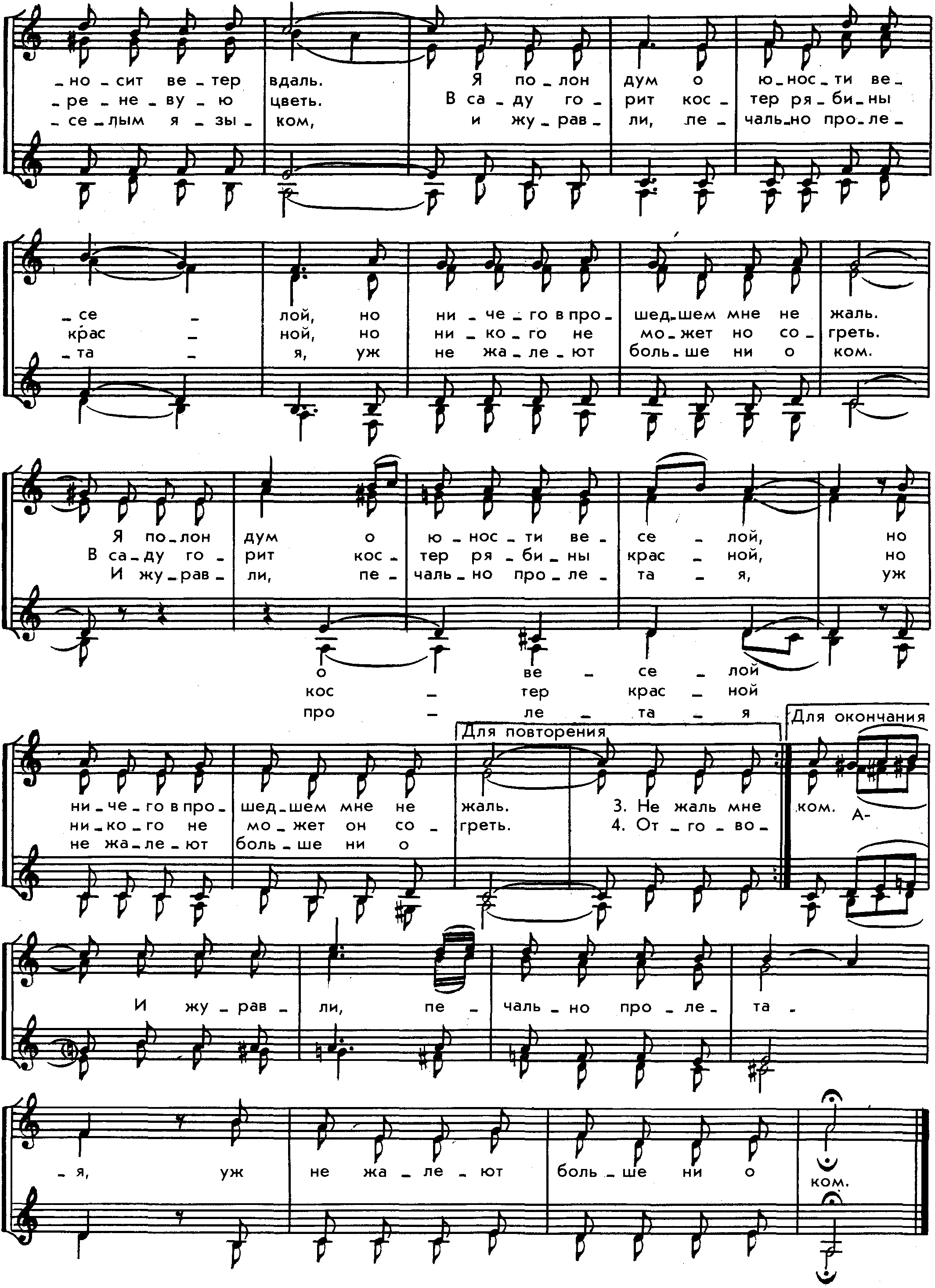 